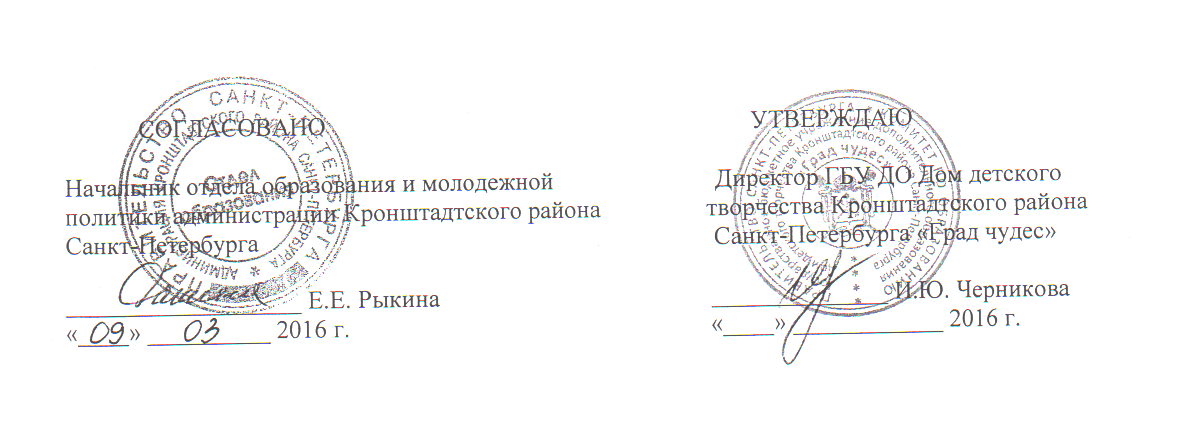 ПОЛОЖЕНИЕо районной военно-патриотической игре по краеведческомуориентированию среди обучающихся образовательных учреждений Кронштадтского района Санкт-Петербурга«Воинские мемориалы и памятники Кронштадта», посвященной Дню Победы советского народа в Великой Отечественной войне 1941-1945 годов Санкт-Петербург2016 Общие положения Игра посвящена Победе советского народа в Великой Отечественной войне 1941-1945 годов.  Тема краеведческого ориентирования: «Воинские мемориалы и памятники Кронштадта», посвящена страницам боевой славы города, выдающимся государственным, военным и научным деятелям, героям, отличившимся в боях по защите нашего Отечества.Цель и задачи Цель: развитие и популяризация краеведческого ориентирования среди обучающихся.   2.2.    Задачи:         - приобщение школьников к изучению военно-патриотического наследия и истории Кронштадта – города воинской славы России;         - обучение детей начальным навыкам ориентирования в форме     активной игры на местности. Организаторы мероприятия Районная военно-патриотическая игра по краеведческому ориентированию среди обучающихся образовательных учреждений Кронштадтского района Санкт-Петербурга «Воинские мемориалы и памятники Кронштадта», посвященная Дню Победы в Великой Отечественной войне 1941-1945 годов (далее – Игра) проводится Государственным бюджетным учреждением дополнительного образования Домом детского творчества «Град чудес» (далее – ГБУ ДОДДТ «Град чудес»);Общее руководство подготовкой и проведением Игры осуществляется ГБУ ДО ДДТ «Град чудес»; Непосредственное руководство мероприятием возлагается на Оргкомитет конкурса (Приложение 1).Обеспечение безопасности участников Подготовку Игры на местности и безопасность ее участников обеспечивают организаторы мероприятия;Ответственность за жизнь и здоровье участников мероприятия несут педагоги-руководители команд, сопровождающие участников по маршруту. Требования к участникам и условия проведения игры 5.1.  К участию в Игре допускаются обучающие 6-7 классов образовательных учреждений Кронштадтского района Санкт-Петербурга;5.2.  Игра проводится для участников 2-х возрастных групп:                    - группа А: обучающиеся 6 классов;                    - группа Б: обучающиеся 7 классов.5.3.  Количество команд от учреждения – не более 2-х команд (по 1 команде        от 6 и 7-х классов); 5.4.  Состав команды: от 3 до 6 обучающихся и 1 руководитель. 5.5.  Каждая команда должна иметь капитана, название и девиз команды,     а также нагрудные эмблемы. 5.6. Заявки команд, составленные согласно Приложению 2, принимаются по электронной почте: grad_tchudes@mail.ru за 10 дней до дня проведения этапа Игры или по адресу: г. Кронштадт, пр. Ленина, д.51, ГБУ ДО ДДТ  «Град чудес», каб. 216, тел/факс 435-07-41.   Порядок проведения мероприятия Место проведения мероприятия – ГБУ ДО ДДТ «Град чудес» (место сбора, старта и финиша команд-участниц), а также улицы, площади, скверы и парки города (где находятся воинские мемориалы и памятники) – непосредственная игровая площадка, на которой выполняется полученное задание. Дата проведения:                         - группа А (для команд, обучающихся 6-х классов) – 20 апреля                            2016 года, 15.00;                          - группа Б (для команд, обучающихся 7 классов) – 21 апреля                2016 года, 15.00. Участники команд обязаны строго соблюдать правила поведения, на маршруте, правила безопасности дорожного движения и распорядок, установленный организаторами Конкурса, согласно Приложению 3.    Программа и порядок проведения Игры  Команды прибывают на старт в Дом детского творчества «Град чудес» выстраиваются и представляются членам Оргкомитета: поочередно объявляют название и девиз своей команды (у всех должны быть на груди эмблемы), затем знакомятся с правилами техники безопасности при прохождении маршрута игры (согласно Приложения 3). Каждая команда получает: карту с планом города Кронштадта, на которой обозначены номерами воинские мемориалы и памятники, а также Маршрутный лист с заданием обнаружения 5 памятников, которые необходимо найти, кратко описать их название, местонахождение и год установки. За каждый правильный ответ задания начисляется 1 балл.  Кроме того, команды получают дополнительный балл за удачный поиск в указанном на карте месте специальной капсулы со свитком – посланием команде.В игре вводится контрольное время выхода каждой команды, за которое ее участники должны закончить выполнение задания и сдать свои маршрутные листы с ответами. На выполнение полученного задания каждой команде выделяется 1 час,  (оценивается не быстрота, а качество - т.е. правильность выполнения задания). Определение победителей и награждение команд  Победители (1 место) в двух возрастных группах (обучающиеся 6 и 7 классов) определяются по наибольшей сумме набранных ими баллов и награждаются Дипломами I степени. Команды, занявшие II и III места, награждаются соответствующими дипломами.                                                                               Приложение 1. Оргкомитетрайонной военно-патриотической игрыпо краеведческому ориентированию среди обучающихся образовательных учреждений Кронштадтского района Санкт - Петербурга
«Воинские мемориалы и памятники Кронштадта»,посвященной Дню Победы в Великой Отечественной войне1941-1945 годов     Председатель оргкомитета:                           Протопопова К.А. – специалист 1-й категории отдела                                                              образования и молодежной политики                                                             администрации Кронштадтского района                                                             Санкт-Петербурга    Заместитель председателя оргкомитета:                          Черникова И.Ю. – директор ГБУ ДО Дом детского                                                            творчества Кронштадтского района                                                                           Санкт-Петербурга «Град чудес»     Члены оргкомитета:                          Бархатова З.П. – заместитель директора ГБУ ДО ДДТ «Град чудес» по методической работе;                           Еськов А.И. – методист по краеведению и музееведению                                                       ГБУ ДО  ДДТ «Град чудес»;                           Никулина М.Г. – педагог дополнительного образования ГБУ                                                        ДО ДДТ «Град чудес»;                          Дибакина Л.В. – педагог, заведующая школьным музеем ГБОУ СОШ № 423;                 Стрельцова О.Ю. – педагог, заведующая школьным музеем ГБОУ СОШ № 425 им. Акдемика П.Л. Капица                           Шатров В.Н. – заведующий Кронштадтским Морским                                                           музеем.                                                                                                                   Приложение 2 ЗАЯВКА На участие команды ГБОУ __________________________________________      __________________________________________________________________________                                                  (полное наименование ОУ) в Районной военно-патриотической игрепо краеведческому ориентированию среди обучающихся образовательных учреждений Кронштадтского района Санкт-Петербурга«Воинские мемориалы и памятники Кронштадта», посвященной Дню Победы советского народа в Великой Отечественной войне1941-1945 годов ФИО, должность _______________________________________руководителя команды        _______________________________________  конт. телефон  ______________________Директор ОУ: __________________________ М.П.«_____» _____________________ 2016 г.                                                                                                               Приложение 3.Правила поведения и безопасности в ходе участия в районной военно-патриотической игрепо краеведческому ориентированию среди обучающихся образовательных учреждений Кронштадтского района Санкт-Петербурга«Воинские мемориалы и памятники Кронштадта», посвященной Дню Победы в Великой Отечественной войне 1941-1945 годовУчастники команд - обучающиеся ОУ - в ходе игры обязаны строго соблюдать Правила дорожного движения, переходить улицы и площади по пешеходному переходу и только в сопровождении педагога-руководителя команды.Не топтать газоны скверов, парков и улиц, где располагаются воинские мемориалы и памятники. Не залезать на памятники и не мусорить возле них. Соблюдать чистоту и порядок в ходе прохождения маршрута и возле памятников. Передвигаться по заданному маршруту от памятника к памятнику единой командой, в сопровождении педагога-руководителя.№ п/пфамилия и имя обучающегосякласс1.2.3.4.5. 6. 